 AL PRESIDENTE DELLA PROVINCIA DI SONDRIOAI DIRIGENTI SCOLASTICI DEGLI ISTITUTI DELLA PROVINCIA DI SONDRIOAL DIRIGENTE DELL’UFFICIO SCOLASTICO REGIONALE PER LA LOMBARDIA UFF. XIII DI SONDRIOAL DIRIGENTE DELL’UFFICIO SCOLASTICO REGIONALEPER LA LOMBARDIA DI MILANOAL SITO WEB DELLA SCUOLA-ALBO ON LINEAGLI ATTOGGETTO: Avviso pubblico N.28966  del 06/09/2021 “Digital Board: trasformazione digitale nella didattica e nell’organizzazione”  - CUP F99J21008500006IL DIRIGENTE SCOLASTICOAOODGEFID/0042550 del 02/11/2021 conCOMUNICAche questa Istituzione Scolastica è stata autorizzata ad attuare il seguente progetto: Tutti i bandi relativi al progetto saranno pubblicati sul sito web della scuola.IL DIRIGENTE SCOLASTICOElisa Gusmeroli(Documento firmato digitalmente)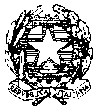 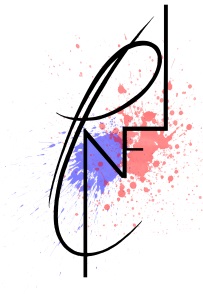 Ministero dell'Istruzione LICEO “P. NERVI – G. FERRARI”P.zza S. Antonio – 23017 Morbegno (So)Indirizzi: Artistico, Linguistico, Scientifico, Scientifico - opz. Scienze applicate – Scienze Umane -  email certificata: SOPS050001@pec.istruzione.itemail Uffici: lsmorbegno@libero.it – sops050001@istruzione.itTel. 0342612541 - 0342610284 / Fax 0342600525 – 0342610284C.F. 91016180142SottoazioneCodice identificativo progettoTitolo progettoImporto autorizzato fornitureImporto autorizzato spesegeneraliTotale autorizzato progetto13.1.2A13.1.2°-FESRPON-LO-2021-280Dotazione di attrezzature perla trasformazione digitale della didattica e dell’organizzazione scolastica Didattica€ 54.851,55Digitalizzazione amministrativa € 4.128,61€ 3.764,66€ 62.744,82